YYYY NASA HUMAN EXPLORATION ROVER CHALLENGE RETURNING VEHICLE REPORT AND VERIFICATION – INSTRUCTIONS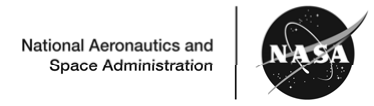 YYYY NASA HUMAN EXPLORATION ROVER CHALLENGE RETURNING VEHICLE REPORT AND VERIFICATIONINTRODUCTIONStudent teams are expected to design, construct, and test their own rovers. Vehicles not constructed by the entering team are not acceptable. A rover may be used in more than one Rover Challenge race; however, the reuse of a rover requires a minimum of 50 percent of the combined total structure and systems (content)to have been modified or replaced.Any team entering a vehicle that has been previously registered and attempted the course is required to have a minimum of 50 percent new content to race in the current year. Rovers found to have been used in the Rover Challenge previously without substantial change will be disqualified.DEFINITIONSReused/Returning — a vehicle that has been registered and attempted to race in a previous year of the Great Moonbuggy Race or the Rover Challenge.New Content — changes to wheels; length, width, or weight of vehicle; crew restraints; steering; braking; the addition of a working telemetry system, camera system, or storage/deployment systems.REQUIREMENTSEvery team entering a vehicle in the YYYY Rover Challenge must verify whether the vehicle is new or reused/ returning and that it is the work of the student team registered for the race. If a team is entering a new vehicle,no report is necessary; however, the advisor is to email [Name] at [email address] no later than MM/DD/YYYY, to verify that the team is using a new Rover vehicle.If a team is entering a reused vehicle in the YYYY Rover Challenge, the team must complete a report, and theadvisor must return it to [email address] no later than MM/DD/YYYY. Teams must describe in detail a mnimum of 50 percent of changes using any combination of the following:New or modified wheels equal 40 percentA 10 percent or greater change in length, width, or weight of the vehicle frame equals 25 percentChanges to crew restraints equal 10 percentAdding a working telemetry or camera system equals 20 percentChanges to the storage/deployment systems equal 20 percentA 20 percent decrease in overall vehicle weight equals 20 percentChanges to vehicle steering equal 20 percentChanges to vehicle braking equal 10 percentThis report will be used by Rover Challenge managers to ensure the team is complying with Rover Challenge rules. Rover Challenge managers will email the advisor after receiving the report to indicate the teamʼs eligibility to compete.PAPERWORK REDUCTION ACT STATEMENT: This information collection meets the requirements of 44 U.S.C § 3507, as amended by section 2 of the Paperwork Reduction Act of 1995. You do not need to answer these questions unless we display a valid Office of Management and Budget (OMB) control number. The OMB control number for this collection is 2700-0153 and this information collection expires on MM/DD/YYYY. We estimate that it will take 49 minutes to read the instructions, gather the facts and answer the questions. Send only comments relating to our time estimate to: HQ-OEIDAdmin1@mail.nasa.gov.NASA PRIVACY STATEMENT: This notice provides NASA policy regarding the nature, purpose, use, and sharing of any information collected via this form. The information you provide on this NASA-issued form will be used only for its intended purpose. NASA will protect your information consistent with all applicable Federal laws, statutes, Government-wide and NASA Policies and Procedural Requirements. Submitting information is strictly voluntary and, by doing so, you are giving NASA your permission to use the information for the specific purpose of planning, coordinating, and conducting the event. Additionally, the data collected is entered into the NASA Office of Education Performance Management system, and is used by Headquarters staff to respond to reporting requests from NASA management and others. Data is/may be used in reporting to education leads in sponsoring NASA mission directorates. If you do not want to give NASA permission to use your information, simply do not provide it. However, not providing the requested information may result in NASA’s inability to provide you with the information or services you desire. For additional details regarding NASA Privacy Policy and Procedures, and other related information including published NASA Privacy Impact Assessments (PIAs), please visit the NASA Privacy Policy and Important Notices Web site at http://www.nasa.gov/about/highlights/HP_Privacy.html.PLEASE USE THE TEMPLATE BELOW AND LIMIT YOUR RESPONSE PER CATEGORY TO THE DESIGNATED NUMBER OF CHARACTERS AND SPACES INDICATED. BY SUBMITTING THE REPORT, THE ADVISOR CONFIRMS THE VALIDITY OF THE CONTENT.PLEASE USE THE TEMPLATE BELOW AND LIMIT YOUR RESPONSE PER CATEGORY TO THE DESIGNATED NUMBER OF CHARACTERS AND SPACES INDICATED. BY SUBMITTING THE REPORT, THE ADVISOR CONFIRMS THE VALIDITY OF THE CONTENT.SCHOOL NAME:SCHOOL NAME:ADVISOR NAME:TEAM NUMBER (If available):IS YOUR SCHOOL NEW TO THE ROVER CHALLENGE?	YES	NOIS YOUR SCHOOL NEW TO THE ROVER CHALLENGE?	YES	NOIF NOT, IN WHICH OF THE PAST FIVE YEARS DID YOUR SCHOOL RACE A TEAM(S) IN EITHER THE NASA GREAT MOONBUGGY RACE OR THE ROVER CHALLENGE?2012	2013	2014	2015	2016IF NOT, IN WHICH OF THE PAST FIVE YEARS DID YOUR SCHOOL RACE A TEAM(S) IN EITHER THE NASA GREAT MOONBUGGY RACE OR THE ROVER CHALLENGE?2012	2013	2014	2015	2016WHAT PARTS OF THE ROVER WERE REUSED FROM A PREVIOUS YEAR? (Maximum of 800 characters, including spaces)WHAT PARTS OF THE ROVER WERE REUSED FROM A PREVIOUS YEAR? (Maximum of 800 characters, including spaces)OF THE FOLLOWING EIGHT POSSIBLE OPTIONS, WHICH CHANGES WERE MADE TO MEET THE 50 PERCENT MINIMUM REQUIREMENT? CHECK ALL THAT APPLY. FOR EACH APPLICABLE ITEM, PLEASE DESCRIBE IN DETAIL WHAT IMPROVEMENTS WEREMADE OR WHAT NEW PARTS OF THE ROVER WERE DESIGNED AND FABRICATED BY THE TEAM.OF THE FOLLOWING EIGHT POSSIBLE OPTIONS, WHICH CHANGES WERE MADE TO MEET THE 50 PERCENT MINIMUM REQUIREMENT? CHECK ALL THAT APPLY. FOR EACH APPLICABLE ITEM, PLEASE DESCRIBE IN DETAIL WHAT IMPROVEMENTS WEREMADE OR WHAT NEW PARTS OF THE ROVER WERE DESIGNED AND FABRICATED BY THE TEAM.1. WHEELS (Maximum of 800 characters, including spaces)1. WHEELS (Maximum of 800 characters, including spaces)2. LENGTH, WIDTH, OR WEIGHT OF THE VEHICLE FRAME (Maximum of 800 characters, including spaces)2. LENGTH, WIDTH, OR WEIGHT OF THE VEHICLE FRAME (Maximum of 800 characters, including spaces)3. CREW RESTRAINTS (Maximum of 800 characters, including spaces)3. CREW RESTRAINTS (Maximum of 800 characters, including spaces)4. WORKING TELEMETRY OR CAMERA SYSTEM (Maximum of 800 characters, including spaces)4. WORKING TELEMETRY OR CAMERA SYSTEM (Maximum of 800 characters, including spaces)5. STORAGE/DEPLOYMENT SYSTEM (Maximum of 800 characters, including spaces)5. STORAGE/DEPLOYMENT SYSTEM (Maximum of 800 characters, including spaces)6. WEIGHT REDUCTION (Maximum of 800 characters, including spaces)6. WEIGHT REDUCTION (Maximum of 800 characters, including spaces)7. VEHICLE STEERING (Maximum of 800 characters, including spaces)7. VEHICLE STEERING (Maximum of 800 characters, including spaces)8. VEHICLE BRAKING (Maximum of 800 characters, including spaces)8. VEHICLE BRAKING (Maximum of 800 characters, including spaces)